Załącznik Nr 2 do  Warunków Konkursu Ofert……….…………dnia …………………FORMULARZ OFERTOWY (wzór)Konkursu Ofertna wykonywanie zadań pielęgniarskich i innych procedur medycznych przezpielęgniarkiw Pracowni Hemodynamiki Szpitala Powiatowego w Myszkowie, ul. Aleja Wolności 29.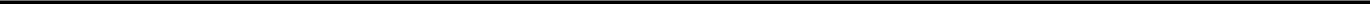 Nazwa, dokładny adres Oferenta:……………………………………………………………………………………………………………………………………………………………………………………………………NIP: ..................................................…………….REGON: ..........................................……………..Nr KRS/CEIDG: ...............................……………..Nr Księgi Rejestrowej: …………………………….Nr konta bankowego: .....................................................................................................Tel. kontaktowy: ……………………………………Za realizację zamówienia oferuję należność w wysokości:za udzielanie świadczeń ……….. zł brutto za 1 godzinę.	koszt dojazdu do miejsca udzielania świadczeń, tj.: do Szpitala Powiatowego w Myszkowie, ul. Aleja Wolności 29 ponosi Przyjmujący Zamówienie.Oświadczamy, że zapoznaliśmy się z przepisami art. 26 ustawy z dnia 15 kwietnia 2011 roku o działalności leczniczej (tekst jednolity Dz.U. z 2018r., poz. 2190).Oświadczamy,   że   posiadamy   odpowiednie   uprawnienia   i   kwalifikacjeniezbędne do udzielania świadczeń zdrowotnych objętych przedmiotem umowy zgodnie z Ustawą o zawodzie pielęgniarki i położnej z dnia 15 lipca 2011r. (tekst jedn. z 2018r. poz. 123), (dołączamy do oferty potwierdzone za zgodność z oryginałem, kserokopie wymaganych dokumentów).Oświadczamy, że zapoznaliśmy się z treścią ogłoszenia konkursu ofert naświadczenia zdrowotne dla Szpitala Powiatowego w Myszkowie, ul. Aleja Wolności 29, którą akceptujemy.Oświadczamy, że zapoznaliśmy się z treścią Regulaminu Konkursu Ofert , którą akceptujemy.Oświadczamy, że uważamy się za związaną/ego niniejszą ofertą na czas wskazany w Regulaminie Konkursu Ofert, tj.: 30 dni od terminu upływu terminu składania ofert.Oświadczamy, że spełniamy wszystkie warunki udziału w postępowaniu i nie podlegamy wykluczeniu z postępowania.Oświadczamy, że zawarte w Regulaminie Konkursu Ofert projekty umów zostały przez nas zaakceptowane i zobowiązujemy się w przypadku wyboru naszej oferty do zawarcia umów na opisanych warunkach w miejscu i terminie wskazanym przez Udzielającego zamówienia.Oświadczamy, że w przypadku gdy polisa OC nie obejmuje całego okresu obowiązywania umowy, będziemy kontynuowali ubezpieczenie na cały okres umowy.Oświadczam, że w przypadku braku polisy OC na dzień składania ofert, będę posiadał polisę OC najpóźniej w dniu podpisania umowy.Załączamy do oferty wykaz personelu udzielającego świadczeń pielęgniarskich, wg wzoru stanowiącego załącznik nr 1.Ofertę niniejszą  składamy na ……….. kolejno  ponumerowanych  stronach.….……………………………Podpis, pieczątka  Oferenta………………….. data …………2019r.	Podpis, pieczątka OferentWYKAZ PERSONELU UDZIELAJĄCEGO ŚWIADCZEŃ ZDROWOTNYCHWYKAZ PERSONELU UDZIELAJĄCEGO ŚWIADCZEŃ ZDROWOTNYCHWYKAZ PERSONELU UDZIELAJĄCEGO ŚWIADCZEŃ ZDROWOTNYCHWYKAZ PERSONELU UDZIELAJĄCEGO ŚWIADCZEŃ ZDROWOTNYCHWYKAZ PERSONELU UDZIELAJĄCEGO ŚWIADCZEŃ ZDROWOTNYCHWYKAZ PERSONELU UDZIELAJĄCEGO ŚWIADCZEŃ ZDROWOTNYCHZałącznik nr 1do Formularza OfertowegoZałącznik nr 1do Formularza OfertowegoZałącznik nr 1do Formularza OfertowegoLp.NazwiskoPESELNrData wydaniaNr prawaOrganStopieńWymiarWykształcenie*Kompetencje wrazi imiędyplomudyplomuwykonywaniawydającyspecjalnościzatrudnienia:z  datą ichzawoduprawoi dataw wymiarze1) wyższeuzyskania/wykonywaniauzyskaniatygodniowymmedyczne –zawodu i dataspecjalnościi miesięcznymtytuł magistra;Doświadczeniewydania2) wyższemedyczne –tytuł licencjata;3) wyższe;4) średnie;5) wyższe –tytuł magistra6) wyższe –tytuł licencjata*zaznaczyćprawidłowe1.2.3.4.5.6.